2021	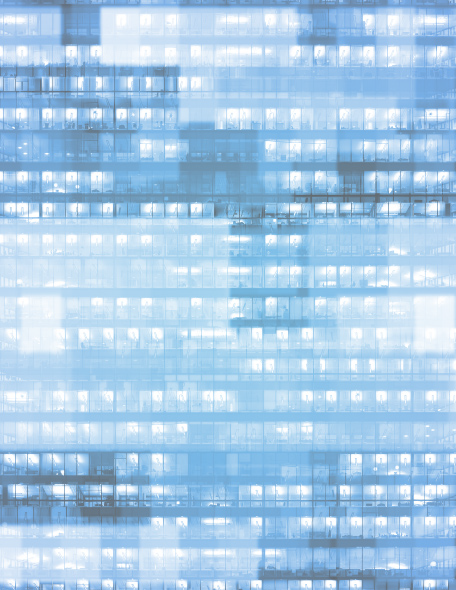 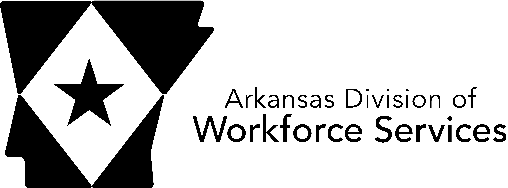 MarchARKANSAS LABOR MARKETREPORTwww.discover.arkansas.govTable of Contents	Technical Notes Arkansas Division of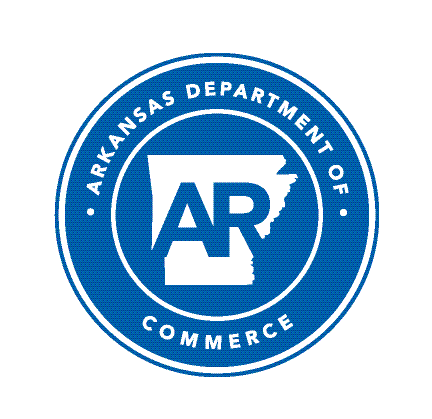 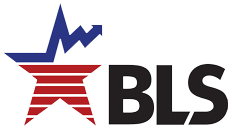 The Arkansas Labor Market is prepared monthly in conjunction with the U.S. Depart- ment of Labor, Bu- reau of Labor Statis- tics (BLS). The current month’s estimates are preliminary, while pre- vious month’s data is subject to revision.Estimates of nonfarm payroll jobs show the number of jobs by industry and reflect employment by place of work. Hours and earnings estimates are based on payroll and worker-hour data col- lected for production workers in manufactur- ing industries.Industries are classi- fied according to the North American In- dustry Classification System (NAICS). All estimates are based on a first quarter 2020 benchmark.Explanation of Terms and ConceptsMonthly Business Survey of EmployersA monthly sample sur- vey designed to pro- vide industry infor- mation on nonfarm payroll jobs. Data are compiled each month from mail surveys and telephone interviews conducted by the Bu- reau of Labor Statistics in cooperation with Department of Work- force Services. The data are based on establish- ment records and in- clude all workers, full- or part-time, who re- ceived pay during the payroll period which includes the 12th of the month. Approximately5,000 Arkansas busi- ness establishments are surveyed.Metropolitan Statistical AreasA term applied by theU.S. Office of Manage- ment and Budget to counties that have one or more central cities and that meet specified criteria of population density, commuting patterns and social and economic integration.Current Population Survey (CPS)A monthly sample sur- vey of the population 16 years of age and over, designed to pro- vide data on the labor force, the employed and the unemployed. The survey is conduct- ed each month by the Bureau of the Census for BLS. The informa- tion is collected by trained interviewers from a sample of about 60,000 households. The data collected are based on the activity reported for the cal- endar week including the 12th of the month. Approximately 1,000 Arkansas households are represented in the sample survey.Civilian Labor ForceThe sum of all em- ployed and unem- ployed persons 16 years of age or older. Members of the Armed Forces are excluded.EmploymentAn estimate of the number of persons who worked any timefor pay or profit or worked 15 hours or more as unpaid work- ers in a family business during the calendar week which includes the 12th of the month. Also included are those who, although not working, had some job attachment and were not looking for work, and persons involved in labor management disputes.UnemploymentAn estimate of the number of persons who did not have a job, but were available for work and actively seek- ing work during the calendar week which includes the 12th of the month.Unemployment RateThe number of unem- ployed as a percentage of the civilian labor force. Unemployment rates are calculated from unrounded data.Seasonal AdjustmentA statistical technique applied to monthly data to eliminate changes that normally occur during the year due to seasonal events such as weather, ma- jor holidays, schedule shifts, harvest times, and the opening/clos- ing of schools.www.discover.ar kansas.govMarch Spotlight Comparative Look at Unemployment RatesBetween February and March, seasonally adjusted unemployment rates declined in 20 states and the District of Columbia. Jobless rates were unchanged in 30 states. In March, unemployment rates ranged from a low of 2.9 percent in Nebraska, South Dakota, Utah, and Vermont to a high of 9.0 percent in Ha- waii. Arkansas ranked 16th, with a jobless rate of 4.4 percent. Thirty states, including Arkansas, posted jobless rates below the national rate of 6.0 percent.Compared to March 2020, unemployment rates are higher in 40 states and the District of Columbia. Rates in 10 states had little or no change. Eight states posted jobless rate increases of more than 3.0 percent, with Hawaii increasing 6.9 percentage points compared to last March. The United States’ unemployment rate is up 1.6 percent, while Arkansas’ rate is up five-tenths of a percentage point over- the-year.Washington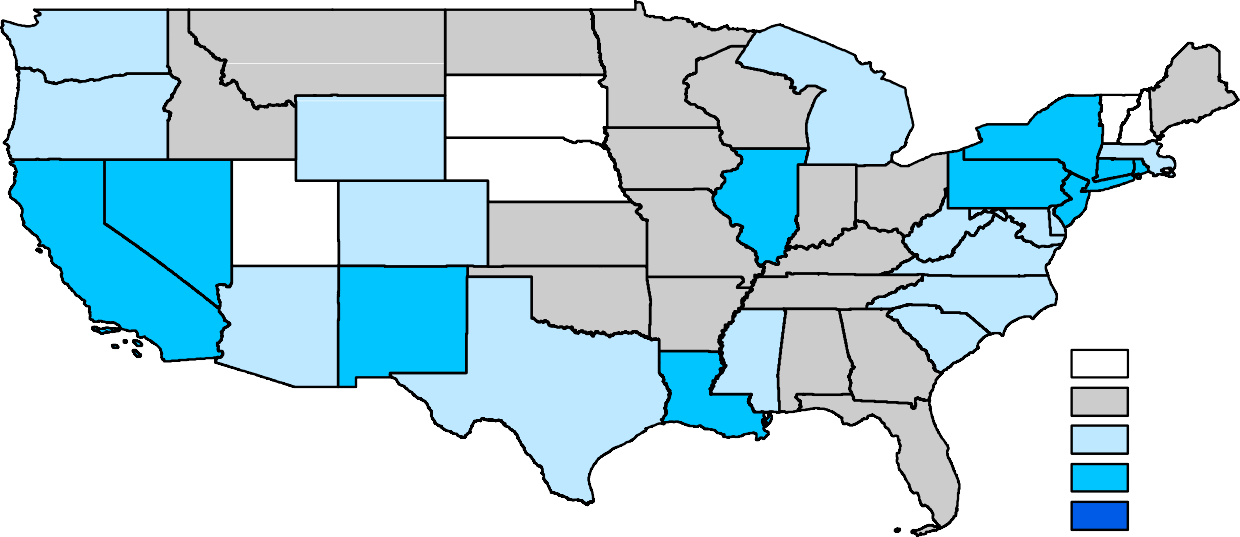 IdahoMontanaNorth DakotaSouth DakotaMinnesotaWisconsinMichiganVermontMaineOregonNevadaUtahWyomingNebraskaIowaIllinois IndianaOhioNew YorkNew HampshireMassachusetts PennsylvaniaNew JerseyCaliforniaColoradoKansasOklahomaMissouriArkansasKentucky TennesseeWest VirginiaMaryland VirginiaNorth CarolinaArizonaContinental U.S. OnlyNew MexicoTexasSouth Carolina MississippiAlabama GeorgiaLouisianaFloridaUnemployment Rates< or = 3.0% 3.1% - 5.0%5.1% - 7.0%7.1% - 9.0%> 9.0% [NONE]State of Arkansas Civilian Labor Force SummaryLabor force data, produced by the U.S. Department of Labor, Bureau of Labor Statistics and released by the Arkansas Division of Workforce Services, show Arkansas’ seasonally adjusted unemployment rate declined one-tenth of a percentage point, from 4.5 percent in February to 4.4 percent in March. Arkan- sas’ civilian labor force decreased 3,789, a result of 2,382 fewer employed and 1,407 fewer unemployed Arkansans. The United States’ jobless rate declined two-tenths of a percentage point, from 6.2 percent in February to 6.0 percent in March.BLS Program Operations Manager Susan Price said, “Arkansas’ unemployment rate continues to de- cline, down to 4.4 percent in March. Unemployment is now half a percentage point higher than in March 2020, when Arkansas’ pre-pandemic unemployment rate was at 3.9 percent.”Civilian Labor Force Estimates 120,000Number of Unemployed (Seasonally Adjusted)March: 2001 - 2021100,00080,00060,00040,00020,00002001	2003	2005	2007	2009	2011	2013	2015	2017	2019	2021State of Arkansas Nonfarm Payroll Job SummaryNot Seasonally Adjusted (In Thousands)State of Arkansas Nonfarm Payroll Job SummaryFebruar y 2021 - March 2021 Nonfarm payroll jobs in Arkansas increased 9,400 in March to total 1,258,700. Nine major industry sec- tors posted job gains. Employment in leisure and hospitality rose 3,200. Most of the hiring occurred in food services (+2,400). Educational and health services added 2,000 jobs, largely in health care and social assistance (+1,500). Jobs in professional and business services increased 1,000. Gains were posted in administrative and support services (+900) and management of companies (+500). Other notable expansions occurred in manufacturing (+800), financial activities (+800), and other services (+800).March 2020 - March 2021 Compared to March 2020, Arkansas’ nonfarm payroll job totals are down 29,200. Declines were re- ported in seven major industry sectors, while three sectors added jobs. Leisure and hospitality posted the largest loss (-12,000). Most of the decreases occurred in food services (-8,500) and accommodation services (-2,600). Employment in government is down 9,000. Local government (-6,400) and state government (-2,100) posted much of the loss. Jobs in educational and health services declined 6,100, all in health care and social assistance (-6,100). Smaller decreases were reported in professional and business services (-1,700), information (-1,300), and trade-transportation-utilities (-1,100). Jobs in manufacturing rose 1,300. Expansions in durable goods (+4,200) more than offset losses in nondu- rable goods (-2,900). Construction (+600) and financial activities (+400) posted minor gains.Jobs in the Leisure and Hospitality Subsectors (Not Seasonally Adjusted)March 2019 - March 2021140,000120,000100,00080,00060,00040,00020,0000Mar '19Sep '19Mar '20Sep '20Mar '21Arts-Entertainment-Recreation	Accommodation-Food ServicesState of Arkansas Production Workers- Hours and EarningsManufacturing Durable Goods and Nondurable Goods Manufacturing $25.00Average Hourly Earnings - Durable Goods vs Nondurable Goods (Production Workers)March: 2011 - 2021$20.00$15.00$10.00$5.00$0.002011	2012	2013	2014	2015	2016	2017	2018	2019	2020	2021Durable Goods	Nondurable GoodsMetropolitan Statistical Areas Little Rock-North Little Rock-Conway MSAThe Little Rock-North Little Rock-Conway MSA = Faulkner, Grant, Lonoke, Perry, Pulaski, & Saline counties.Civilian Labor Force Estimates (Not Seasonally Adjusted)Nonfarm Payroll Jobs (Not Seasonally Adjusted) (In Thousands)Number of UnemployedMarch 2019 - March 202145,000      	Jobs in Retail TradeMarch: 2011 - 202139,500      	40,000      	39,000      	35,00038,500      	30,000	38,000      	25,000	37,500      	20,00037,000      	15,00010,0005,000      	0      	36,50036,00035,50035,000Mar '19Sep '19Mar '20Sep '20Mar'21	34,500'11'12'13'14'15'16'17'18'19'20'21Metropolitan Statistical Areas Fayetteville-Springdale-Rogers MSAThe Fayetteville-Springdale-Rogers MSA = Benton, Madison, & Washington counties in Arkansas and McDonald county in Missouri.Civilian Labor Force Estimates (Not Seasonally Adjusted)Nonfarm Payroll Jobs (Not Seasonally Adjusted) (In Thousands)EmploymentMarch: 2001 - 2021300,000     	Nonfarm Payroll JobsMarch 2019 - March 2021275,000     	250,000270,000265,000200,000150,000100,00050,0000'01'03'05'07'09'11'13'15'17'19'21230,000Mar '19Sep '19Mar '20Sep '20Mar '21Metropolitan Statistical Areas Fort Smith MSAThe Fort Smith MSA = Crawford & Sebastian counties in Arkansas & LeFlore & Sequoyah counties in Oklahoma.Civilian Labor Force Estimates (Not Seasonally Adjusted)Nonfarm Payroll Jobs (Not Seasonally Adjusted) (In Thousands)Jobs in Goods Producing and Service Providing IndustriesMarch: 2011 - 2021120,000        	100,00080,00060,00040,00020,00002011	2012	2013	2014	2015	2016	2017	2018	2019	2020	2021Goods Producing	Service ProvidingMetropolitan Statistical Areas Hot Springs MSAThe Hot Springs MSA = Garland County.Civilian Labor Force Estimates (Not Seasonally Adjusted)Nonfarm Payroll Jobs (Not Seasonally Adjusted) (In Thousands)42,000Number of EmployedMarch 2018 - March 202141,00040,00039,00038,00037,00036,00035,00034,00033,00032,000Mar '18	Sep '18	Mar '19	Sep '19	Mar '20	Sep '20	Mar '21Metropolitan Statistical Areas Jonesboro MSAThe Jonesboro MSA = Craighead & Poinsett counties.Civilian Labor Force Estimates (Not Seasonally Adjusted)Nonfarm Payroll Jobs (Not Seasonally Adjusted) (In Thousands)12,000Jobs in Goods Producing IndustriesMarch: 2011 - 202111,00010,0009,0008,0007,0006,0005,0004,0002011	2012	2013	2014	2015	2016	2017	2018	2019	2020	2021Metropolitan Statistical Areas Pine Bluff MSAThe Pine Bluff MSA = Cleveland, Jefferson, & Lincoln counties.Civilian Labor Force Estimates (Not Seasonally Adjusted)Nonfarm Payroll Jobs (Not Seasonally Adjusted) (In Thousands)4,000UnemploymentMarch 2019 - March 20213,5003,0002,5002,0001,5001,0005000Mar '19Sep '19Mar '20Sep '20Mar '21Metropolitan Statistical Areas Out-of-State MSACivilian Labor Force Estimates (Not Seasonally Adjusted)Memphis, TN-MS-AR MSAThe Memphis, TN-MS-AR MSA = Fayette, Shelby, & Tipton counties in Tennessee; Benton, Desoto, Marshall, Tate, & Tunica counties in Mississippi; & Crittenden County in Arkansas.Texarkana MSAThe Texarkana MSA= Bowie County in Texas & Little River & Miller counties in Arkansas.12.0Memphis MSA - Unemployment RatesMarch: 2011 - 202164,000Texarkana MSA - EmploymentMarch 2019 - March 202162,00010.060,0008.058,0006.056,0004.054,0002.052,0000.0'11'12'13'14'15'16'17'18'19'20'2150,000Mar '19Sep '19Mar '20Sep '20Mar '21Micropolitan Statistical Areas and Cities Civilian Labor Force EstimatesMicropolitan Labor Force Estimates Arkadelphia Micro = Clark County Batesville Micro = Independence County Blytheville Micro = Mississippi CountyCamden Micro = Calhoun & Ouachita counties El Dorado Micro = Union CountyForrest City Micro = St. Francis County Harrison Micro = Boone & Newton counties Helena-West Helena Micro = Phillips County Hope Micro = Hempstead & Nevada counties Magnolia Micro = Columbia CountyCity Labor Force Statistics Malvern Micro = Hot Spring County Mountain Home Micro = Baxter County Paragould Micro = Greene County Russellville Micro = Pope & Yell counties Searcy Micro = White CountyCounty Labor Force Statistics Civilian Labor Force EstimatesNot Seasonally Adjusted(continued on Page 16)County Labor Force Statistics Civilian Labor Force Estimates(continued from Page 15)County Labor Force SummaryBetween February and March, unemployment rates declined in all 75 Arkansas counties. Job- less rates ranged from a low of 3.4 percent in Benton County to a high of 10.1 percent in Chicot County. The largest rate decline occurred in Stone County, dropping one and three-tenths of a percentage point over-the-month.In March, seven counties posted jobless rates at or above seven percent. That is down from 15 counties at or above seven percent last month. Thirteen counties had rates at or below four per- cent, up sharply from two counties below four percent in February.Compared to March 2020, unemployment rates are up in 48 Arkansas counties. Twenty-two counties posted jobless rate declines, while 5 counties remained stable. Rate changes ranged from a decrease of one and four-tenths of a percentage point in Calhoun County to an increase of one and nine-tenths of a percentage point in Garland County.County Unemployment Rates 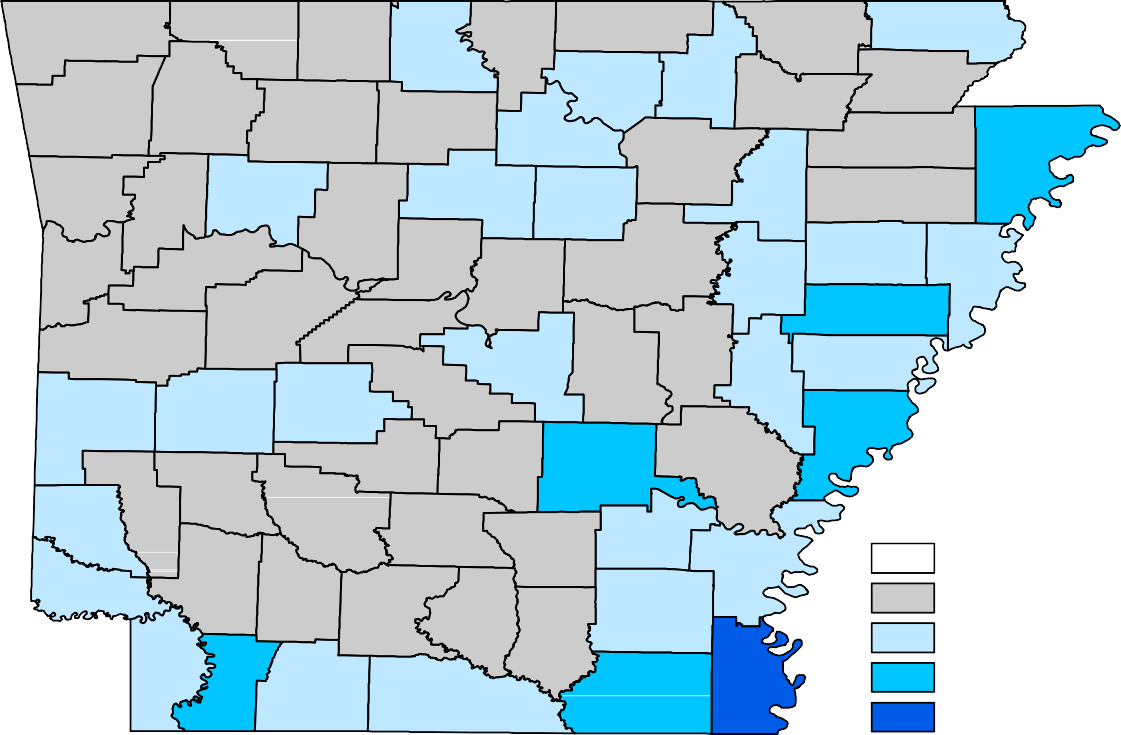 Ranked by Unemployment RatesMarch 2021 (Not Seasonally Adjusted)Local Workforce Development Areas Civilian Labor Force Estimates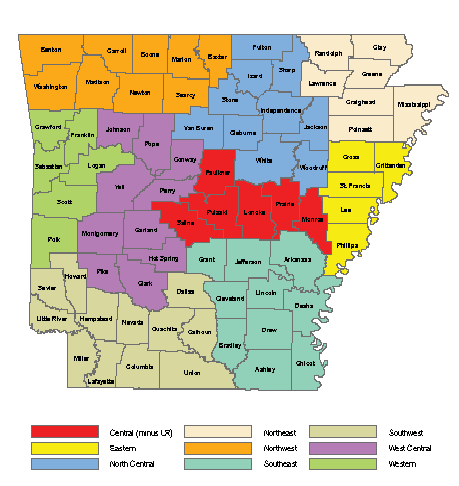 Mar 21Feb 21Mar 20Mar 21Feb 21Mar 20Civilian Labor Force1,359,9011,363,6901,372,102	Civilian Labor Force1,358,7701,353,1691,367,760(NAICS)Mar 21Feb 21Mar 20OTMOTYTotal Nonfarm1258.71249.31287.99.4-29.2Goods Producing219.9218.4218.31.51.6Mining, Logging, & Construction58.657.958.30.70.3Mining & Logging5.35.25.60.1-0.3Construction53.352.752.70.60.6Specialty Trade Contractors33.733.133.40.60.3Manufacturing161.3160.5160.00.81.3Durable Goods79.978.375.71.64.2Nondurable Goods81.482.284.3-0.8-2.9Service Providing1038.81030.91069.67.9-30.8Trade, Transportation & Utilities248.4248.6249.5-0.2-1.1Wholesale Trade46.346.347.40.0-1.1Retail Trade137.1137.1135.30.01.8Transport, Warehousing & Utilities65.065.266.8-0.2-1.8Information11.311.512.6-0.2-1.3Financial Activities64.363.563.90.80.4Finance & Insurance50.950.450.30.50.6Real Estate & Rental & Leasing13.413.113.60.3-0.2Professional & Business Services144.2143.2145.91.0-1.7Professional, Scientific & Technical43.543.943.9-0.4-0.4Management of Companies33.933.434.30.5-0.4Administrative & Support Services66.865.967.70.9-0.9Educational & Health Services189.2187.2195.32.0-6.1Educational Services17.016.517.00.50.0Health Care & Social Assistance172.2170.7178.31.5-6.1Ambulatory Health Care59.158.759.80.4-0.7Social Assistance36.235.740.00.5-3.8Leisure & Hospitality107.4104.2119.43.2-12.0Arts, Entertainment & Recreation11.010.411.90.6-0.9Accommodation & Food Services96.493.8107.52.6-11.1Accommodation Services9.08.811.60.2-2.6Food Services87.485.095.92.4-8.5Other Services65.965.165.90.80.0Government208.1207.6217.10.5-9.0Federal Government20.220.220.70.0-0.5State Government78.177.780.20.4-2.1State Gov, Educational Services31.531.132.20.4-0.7State Gov, Excluding Education46.646.648.00.0-1.4Local Government109.8109.7116.20.1-6.4Local Gov, Educational Services67.467.571.5-0.1-4.1Local Gov, Excluding Education42.442.244.70.2-2.3Mar 21Feb 21Mar 20OTMOTYCivilian Labor Force353,202352,498358,344704-5,142Employment335,805333,288344,1362,517-8,331Unemployment17,39719,21014,208-1,8133,189Unemployment Rate4.95.44.0-0.50.9NAICS	Mar 21Feb 21Mar 20OTMOTYTotal Nonfarm	351.0348.8365.02.2-14.0Goods Producing	37.436.838.10.6-0.7Mining, Logging & Construction	18.017.417.90.60.1Manufacturing	19.419.420.20.0-0.8Service Providing	313.6312.0326.91.6-13.3Trade, Transportation & Utilities	68.368.569.4-0.2-1.1Wholesale Trade	15.115.115.70.0-0.6Retail Trade	37.237.537.3-0.3-0.1Trans., Warehousing & Utilities	16.015.916.40.1-0.4Information	5.05.15.7-0.1-0.7Financial Activities	22.822.522.30.30.5Professional & Business Services	45.244.846.40.4-1.2Educational & Health Services	58.158.459.1-0.3-1.0Leisure & Hospitality	28.327.333.61.0-5.3Other Services	18.017.818.10.2-0.1Government	67.967.672.30.3-4.4Federal Government	9.79.79.80.0-0.1State Government	34.434.336.30.1-1.9Local Government	23.823.626.20.2-2.4Mar 21Feb 21Mar 20OTMOTYCivilian Labor Force290,382288,734287,7771,6482,605Employment280,271277,681279,3022,590969Unemployment10,11111,0538,475-9421,636Unemployment Rate3.53.82.9-0.30.6NAICS	Mar 21Feb 21Mar 20OTMOTYTotal Nonfarm	268.6267.3271.71.3-3.1Goods Producing	44.644.744.0-0.10.6Mining, Logging & Construction	13.213.212.70.00.5Manufacturing	31.431.531.3-0.10.1Service Providing	224.0222.6227.71.4-3.7Trade, Transportation & Utilities	57.857.957.1-0.10.7Wholesale Trade	12.312.212.50.1-0.2Retail Trade	27.227.325.9-0.11.3Trans., Warehousing & Utilities	18.318.418.7-0.1-0.4Information	2.01.92.20.1-0.2Financial Activities	8.68.68.60.00.0Professional & Business Services	51.450.552.30.9-0.9Educational & Health Services	30.430.130.80.3-0.4Leisure & Hospitality	24.724.727.10.0-2.4Other Services	9.89.79.80.10.0Government	39.339.239.80.1-0.5Federal Government	2.82.82.80.00.0State Government	16.916.817.30.1-0.4Local Government	19.619.619.70.0-0.1Mar 21Feb 21Mar 20OTMOTYCivilian Labor Force119,157119,566117,737-4091,420Employment113,387112,829112,997558390Unemployment5,7706,7374,740-9671,030Unemployment Rate4.85.64.0-0.80.8NAICS	Mar 21Feb 21Mar 20OTMOTYTotal Nonfarm	110.1109.4112.30.7-2.2Goods Producing	22.222.122.50.1-0.3Mining, Logging & Construction	5.55.45.20.10.3Manufacturing	16.716.717.30.0-0.6Service Providing	87.987.389.80.6-1.9Trade, Transportation & Utilities	23.423.323.00.10.4Wholesale Trade	4.54.54.20.00.3Retail Trade	12.012.012.30.0-0.3Trans., Warehousing & Utilities	6.96.86.50.10.4Information	1.01.01.10.0-0.1Financial Activities	3.73.73.80.0-0.1Professional & Business Services	12.011.912.20.1-0.2Educational & Health Services	16.816.717.30.1-0.5Leisure & Hospitality	8.38.19.10.2-0.8Other Services	4.74.54.50.20.2Government	18.018.118.8-0.1-0.8Federal Government	1.31.31.40.0-0.1State Government	2.72.73.10.0-0.4Local Government	14.014.114.3-0.1-0.3Mar 21Feb 21Mar 20OTMOTYCivilian Labor Force41,37341,51441,923-141-550Employment38,85438,69440,163160-1,309Unemployment2,5192,8201,760-301759Unemployment Rate6.16.84.2-0.71.9Mar 21Feb 21Mar 20OTMOTY38.138.239.9-0.1-1.84.54.54.70.0-0.233.633.735.2-0.1-1.64.14.14.50.0-0.4Mar 21Feb 21Mar 20OTMOTYCivilian Labor Force66,05565,54866,660507-605Employment63,38362,58264,360801-977Unemployment2,6722,9662,300-294372Unemployment Rate4.04.53.5-0.50.5Mar 21Feb 21Mar 20OTMOTY59.058.460.80.6-1.810.610.310.30.30.348.448.150.50.3-2.18.28.29.00.0-0.8Mar 21Feb 21Mar 20OTMOTYCivilian Labor Force35,02534,63034,458395567Employment32,64632,02532,348621298Unemployment2,3792,6052,110-226269Unemployment Rate6.87.56.1-0.70.7Mar 21Feb 21Mar 20OTMOTY32.031.632.20.4-0.25.65.65.80.0-0.226.426.026.40.40.09.09.09.00.00.0Mar 21Feb 21Mar 20OTMOTYCivilian Labor Force641,448640,612636,4408365,008Employment600,742600,106604,469636-3,727Unemployment40,70640,50631,9712008,735Unemployment Rate6.36.35.00.01.3Mar 21Feb 21Mar 20OTMOTYCivilian Labor Force63,56463,70963,986-145-422Employment59,35759,24160,551116-1,194Unemployment4,2074,4683,435-261772Unemployment Rate6.67.05.4-0.41.2Arkadelphia Micro9,3778,9054725.09,3218,8284935.39,5209,1283924.1Batesville Micro16,71615,9707464.516,66515,7978685.216,73715,9947434.4Blytheville Micro16,89215,5841,3087.716,82115,3741,4478.617,43816,3501,0886.2Camden Micro12,21711,6755424.412,21011,6076034.912,32411,6426825.5El Dorado Micro15,37114,3181,0536.915,39314,2351,1587.515,71414,6801,0346.6Forrest City Micro7,9127,3335797.37,9157,2776388.18,0747,6054695.8Harrison Micro19,01918,3067133.718,96818,1498194.319,38618,6357513.9Helena-West Helena Micro6,5045,9555498.46,4535,8496049.46,3845,9324527.1Hope Micro12,97012,4375334.112,90812,3155934.613,37112,7586134.6Magnolia Micro9,0268,4665606.29,0788,4546246.99,0788,6124665.1Malvern Micro14,20313,5556484.614,18113,4787035.014,21613,6475694.0Mountain Home Micro16,55415,8187364.416,49915,6548455.116,58915,8547354.4Paragould Micro19,21618,4008164.219,18318,2199645.019,77418,9338414.3Russellville Micro35,67234,0531,6194.535,56233,7321,8305.136,45034,8711,5794.3Searcy Micro34,02132,3671,6544.933,94832,0911,8575.534,42432,5341,8905.5Bella Vista12,63212,0216114.812,56311,9146495.212,48311,9864974.0Benton17,31116,6686433.717,22016,5526683.917,70217,0936093.4Bentonville29,44528,5898562.929,26428,3349303.229,25828,5077512.6Blytheville5,7075,2344738.35,6775,1645139.05,9165,4914257.2Cabot11,89911,3845154.311,82011,2685524.712,05011,6324183.5Conway33,93532,5101,4254.233,75532,2511,5044.534,53233,3121,2203.5El Dorado6,6516,1764757.16,7036,1405638.46,8476,3325157.5Fayetteville49,70747,7701,9373.949,38447,3312,0534.249,00647,6461,3602.8Fort Smith39,00337,2181,7854.638,91436,9231,9915.138,93937,4631,4763.8Hot Springs15,57214,3841,1887.615,56014,3251,2357.915,55014,8686824.4Jacksonville11,65610,8208367.211,69410,7469488.111,76911,0956745.7Jonesboro39,54237,9341,6084.139,22837,4891,7394.439,91138,5561,3553.4Little Rock96,66390,9525,7115.996,48790,3326,1556.497,29893,2654,0334.1North Little Rock29,68927,8881,8016.129,76327,6982,0656.930,04928,5981,4514.8Paragould12,23511,6565794.712,21111,5416705.512,55311,9935604.5Pine Bluff16,68215,2611,4218.516,57514,9961,5799.516,29115,1351,1567.1Rogers37,02935,7871,2423.436,72935,4671,2623.436,74135,6831,0582.9Russellville12,72312,1735504.312,63812,0795594.413,07312,4895844.5Searcy10,2519,8204314.210,1669,7364304.210,3469,8704764.6Sherwood15,99515,2027935.015,95515,0998565.416,20615,5896173.8Springdale40,41339,0221,3913.440,14538,6651,4803.740,05838,9201,1382.8Texarkana, AR13,35812,4838756.613,38612,4189687.213,51212,8206925.1Van Buren10,3239,9044194.110,2449,8134314.210,3459,9543913.8West Memphis10,4509,7377136.810,4609,6028588.210,3719,8185535.3CountyCLFMarch 2021Emp UnempMarch 2021Emp UnempRateCLFFebruary 2021Emp UnempFebruary 2021Emp UnempRateCLFMarch 2020Emp UnempMarch 2020Emp UnempRateArkansas9,4849,1043804.09,3888,9754134.49,4909,1683223.4Ashley7,0916,4945978.47,1066,4346729.57,1926,6095838.1Baxter16,55415,8187364.416,49915,6548455.116,58915,8547354.4Benton143,034138,1574,8773.4142,248136,9235,3253.7141,979137,7584,2213.0Boone15,75215,1615913.815,71515,0486674.216,05315,4456083.8Bradley4,3584,1412175.04,3504,1032475.74,3934,1862074.7Calhoun2,4392,341984.02,4322,3141184.92,4552,3231325.4Carroll12,51011,9385724.612,29311,6046895.612,76712,2914763.7Chicot3,2142,89032410.13,2092,84936011.23,1852,9032828.9Clark9,3778,9054725.09,3218,8284935.39,5209,1283924.1Clay5,5225,2342885.25,4565,1253316.15,6035,2513526.3Cleburne9,0528,5315215.89,0248,4186066.79,2088,6725365.8Cleveland3,2483,1001484.63,1943,0241705.33,2313,0621695.2Columbia9,0268,4665606.29,0788,4546246.99,0788,6124665.1Conway8,4608,0454154.98,4397,9794605.58,3847,9784064.8Craighead55,98653,7862,2003.955,59753,1552,4424.456,53854,6671,8713.3Crawford26,57325,4221,1514.326,45125,1881,2634.826,56125,5521,0093.8Crittenden21,11519,8941,2215.821,03819,6181,4206.721,04820,0609884.7Cross7,2616,8693925.47,1986,7664326.07,4097,0773324.5Dallas2,8812,7581234.32,8672,7321354.72,7732,6391344.8Desha5,2474,9123356.45,2004,8303707.15,4195,1272925.4Drew7,6697,2264435.87,6677,1744936.47,7837,3114726.1Faulkner61,59459,0272,5674.261,36558,5562,8094.662,72260,4822,2403.6Franklin7,4747,1513234.37,4237,0723514.77,4537,1463074.1Fulton4,9294,7042254.64,8734,6012725.65,1394,9222174.2Garland41,37338,8542,5196.141,51438,6942,8206.841,92340,1631,7604.2Grant8,2067,9043023.78,1687,8313374.18,4158,0733424.1Greene19,21618,4008164.219,18318,2199645.019,77418,9338414.3Hempstead9,4889,1043844.09,4319,0064254.59,7779,3284494.6Hot Spring14,20313,5556484.614,18113,4787035.014,21613,6475694.0Howard5,5615,3542073.75,5275,2962314.25,5615,3272344.2Independence16,71615,9707464.516,66515,7978685.216,73715,9947434.4Izard4,4614,1932686.04,4004,0863147.14,7824,4323507.3Jackson5,9215,5703515.95,8955,4764197.15,8345,4224127.1Jefferson27,84725,8272,0207.327,58725,3792,2088.027,34925,6151,7346.3Johnson10,2359,7005355.210,2169,6295875.710,3409,8644764.6Lafayette2,4342,2571777.32,4202,2281927.92,4092,2751345.6Lawrence6,9166,5703465.06,8036,4233805.66,9656,6483174.6Lee2,7802,6121686.02,7612,5671947.02,7682,5841846.6Lincoln3,9303,7192115.43,8493,6222275.93,8783,6712075.3Little River5,3675,0822855.35,3925,0643286.15,5015,2172845.2Logan8,7118,2854264.98,6778,1924855.68,6478,2424054.7Lonoke33,49032,1431,3474.033,32031,8151,5054.534,30632,8411,4654.3Madison7,7017,4062953.87,5867,2663204.27,5617,3342273.0Marion6,0675,7373305.46,0325,6523806.36,4496,1353144.9Miller19,34418,2171,1275.819,34818,1231,2256.319,65918,7109494.8CountyCLFMarch 2021Emp UnempMarch 2021Emp UnempRateCLFFebruary 2021Emp UnempFebruary 2021Emp UnempRateCLFMarch 2020Emp UnempMarch 2020Emp UnempRateMississippi16,89215,5841,3087.716,82115,3741,4478.617,43816,3501,0886.2Monroe2,7442,5771676.12,7152,5381776.52,7282,5881405.1Montgomery3,0352,8761595.22,9452,7661796.12,9722,7921806.1Nevada3,4823,3331494.33,4773,3091684.83,5943,4301644.6Newton3,2673,1451223.73,2533,1011524.73,3333,1901434.3Ouachita9,7789,3344444.59,7789,2934855.09,8699,3195505.6Perry4,2204,0162044.84,1833,9672165.24,2944,1051894.4Phillips6,5045,9555498.46,4535,8496049.46,3845,9324527.1Pike4,3434,1262175.04,2954,0422535.94,2204,0231974.7Poinsett10,0699,5974724.79,9519,4275245.310,1229,6934294.2Polk8,0497,6144355.47,9627,4804826.18,1007,6154856.0Pope27,59326,3471,2464.527,55926,1431,4165.128,26427,0301,2344.4Prairie3,6703,4981724.73,6183,4261925.33,6743,4851895.1Pulaski187,619176,84910,7705.7187,552175,64311,9096.3189,348181,3468,0024.2Randolph7,5987,2403584.77,5697,1554145.57,4347,0843504.7St. Francis7,9127,3335797.37,9157,2776388.18,0747,6054695.8Saline58,07355,8662,2073.857,91055,4762,4344.259,25957,2891,9703.3Scott4,4284,2391894.34,3624,1721904.44,3834,2211623.7Searcy2,8312,6891425.02,7812,6171645.92,8992,7301695.8Sebastian56,13853,6372,5014.556,02953,2112,8185.056,18053,9892,1913.9Sevier5,5205,2093115.65,4805,1463346.15,5735,2573165.7Sharp5,6995,3653345.95,6755,2773987.05,8065,4663405.9Stone4,5954,3082876.24,5234,1843397.54,5684,3152535.5Union15,37114,3181,0536.915,39314,2351,1587.515,71414,6801,0346.6Van Buren5,7585,4063526.15,7185,3154037.05,7645,4313335.8Washington128,800124,2774,5233.5128,092123,1374,9553.9127,490123,9543,5362.8White34,02132,3671,6544.933,94832,0911,8575.534,42432,5341,8905.5Woodruff2,8692,6891806.32,8242,6301946.92,8422,6851575.5Yell8,0797,7063734.68,0037,5894145.28,1867,8413454.2